   		آمار  روزانه شناورهای تخلیه وبارگیری شرکت آریا بنادر ایرانیان	از ساعت  45: 06  تا ساعت 06:45 مورخه 03/10/1401 لغایت  04/10/1401		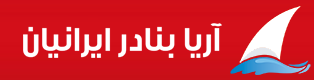                   کارشناس امور بندری آریا بنادرایرانیان                                     امیر صابری کهناسکلهنام شناورنام کشتیرانیتناژ  تخلیهتناژبارگیریمحل تخلیهنوع تجهیزاتمحموله کشتیمحموله کشتیتاریخ و ساعت پهلوگیریتاریخ و ساعت شروع عملیاتتناژ  تخلیه و بارگیــریتناژ  تخلیه و بارگیــریتناژ  تخلیه و بارگیــریمجموع تناژ سه شیفتتناژباقیمانده /اتمام تخلیه یا بارگیری(تن)زمان عملیات(OT)زمان عملیات(OT)نرم متوسطنرم متوسطماندگاری دراسکله(ساعت)اسکلهنام شناورنام کشتیرانیتناژ  تخلیهتناژبارگیریمحل تخلیهنوع تجهیزاتتخلیهبارگیریتاریخ و ساعت پهلوگیریتاریخ و ساعت شروع عملیاتتناژصبحتناژعصرتناژشبمجموع تناژ سه شیفتتناژباقیمانده /اتمام تخلیه یا بارگیری(تن)تخلیهبارگیریتخلیهبارگیریماندگاری دراسکله(ساعت)3وفا-1وفا پیروز کاسپین10671595محوطهمنگان224تختهپالت-کیسهشمش روی27/09/0127/09/01ت:*ت: *ت:*ت: *************16:15*311633وفا-1وفا پیروز کاسپین10671595محوطهمنگان224تختهپالت-کیسهشمش روی07:4014:45ب: 131ب:208ب:162ب:501اتمام بارگیری :03:00*16:15*311635توکایامیر آروین صدرا34762227محوطهانبار امیرآروینایتالمنگان225تخته.کیسه.صندوقآهن ورق گرمکانتینر-پالتکیسه-سواری26/09/0126/09/01ت: 581ت: *ت: *ت: 581اتمام  تخلیه: 08:3501:5016:5030667*5توکایامیر آروین صدرا34762227محوطهانبار امیرآروینایتالمنگان225تخته.کیسه.صندوقآهن ورق گرمکانتینر-پالتکیسه-سواری20:1523:00ب: 490ب:115ب:529ب:1134باقی بارگیری :63301:5016:5030667*9دریتادریای خزر11271151محوطهریلی 4009تخته - کانتینرپالت-کیسهکانتینر-سواری28/09/0129/09/01ت: *ت:*ت:*ت:************04:20*91189دریتادریای خزر11271151محوطهریلی 4009تخته - کانتینرپالت-کیسهکانتینر-سواری15:4001:00ب: 39ب:*ب:*ب:39اتمام بارگیری :13:35*04:20*911810رحمانینفخط مروارید دریا353462محوطه*کامیون-سواریکیسهسواری02/10/0102/10/01ت: *ت:*ت:*ت:************05:45*342810رحمانینفخط مروارید دریا353462محوطه*کامیون-سواریکیسهسواری08:3015:00ب: 196ب: *ب:*ب: 196اتمام بارگیری :12:30*05:45*3428